ŠTEVILA DO 100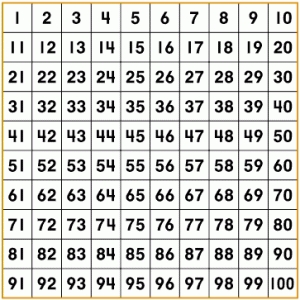 Z zeleno barvico pobarvaj število, ki ima 2D in 1E.V osmi desetici z rdečo barvico pobarvaj število, ki ima 3E.Z oranžno barvico pobarvaj število, ki je za eno večje od števila 89.V šesti destici z oranžno barvico pobarvaj število, ki ima enako število D in E.V četrtem stolpcu z modro barvico pobarvaj število, ki im a 3D.Število, ki je za 4 večje od števila 49, obkroži z modro barvico.Z zeleno barvico obkroži število, ki ima 5D in 6E.Z rdečo barvico obkroži število, ki je predhodnik števila 92.Z oranžno barvico pobarvaj naslednjik števila 99.Katera števila bi moral pobarvati, če bi hotel napisati prvo črko svojega imena. Zapiši jih na spodnjo črto ter jih pobarvaj v stotičnem kvadratu s svinčnikom.___________________________________________________________________NAVODILA STARŠEMOtroci te naloge rešujejo sami.Samostojno lahko otroci rešijo še naloge v matematični vadnici na strani 18 in 19.